IntroductionWorking Party (WP) 5D thanks the relevant External Organizations for their on-going work regarding the Revision 6 of Recommendation ITU-R M.2012 – Detailed specifications of the terrestrial radio interfaces of International Mobile Telecommunications-Advanced (IMT-Advanced) which will be available as a published ITU-R Recommendation. WP 5D wishes to inform the relevant External Organizations that it is commencing the cycle for the development of the Revision 7 of Recommendation ITU-R M.2012 and provides a detailed schedule for Revision 7 of Recommendation ITU-R M.2012.BackgroundThis liaison provides guidance on the revision procedure and the detailed step-by-step schedule to External Organizations regarding updates of the terrestrial radio interfaces in the development of Revision 7 of Recommendation ITU-R M.2012 – Detailed specifications of the terrestrial radio interfaces of International Mobile Telecommunications-Advanced (IMT-Advanced).ProcedureThe procedure outlined in Document IMT-ADV/25(Rev.2) – Procedure for the development of draft revisions of Recommendation ITU-R M.2012 applies to the development of this Revision 7.ScheduleFor the Revision 7 of Recommendation ITU-R M.2012 a completion date of the WP 5D meeting #50, currently planned for October 2025, has been chosen. WP 5D announces that the first formal meeting in the meeting cycle (“Meeting Y”) of the development of Revision 7 of Recommendation ITU-R M.2012 will be WP 5D meeting #46, which is scheduled for 26 June - 3 July 2024. It should be noted that new technology proposals for IMT-Advanced will not be accepted in the updating of Recommendation ITU-R M.2012, applicable on a going forward basis beginning with this Revision 6.The detailed timeline for the Revision 7 of Recommendation ITU-R M.2012 which accommodates the currently planned/anticipated schedule of meetings for WP 5D and Study Group 5 through the 2023 and 2025 time frame and some milestone activities/actions may be found in Document IMT-ADV/33 Schedule for Revision 7 of Recommendation ITU-R M.2012. For convenience it is also enclosed to this liaison as Attachment. The dates in Document IMT-ADV/33 were developed considering not only the WP 5D and Study Group 5 dates but also with a view towards coordinating with the understood planned dates of the relevant External Organizations to the extent they were known.Some adjustment of these dates might be required to accommodate availability of facilities at specific venues in conjunction with the scheduling of the ITU-R WP 5D and Study Group 5 meetings. Every effort will be made to keep these dates as listed. Document IMT-ADV/33 will be updated to accommodate such date changes and further correspondence with the External Organization could be forthcoming throughout the update cycle as warranted by the circumstances.External Organizations are encouraged to consult the ITU-R IMT-Advanced web page (http://www.itu.int/ITU-R/go/rsg5-imt-advanced/) which may be updated dynamically to provide additional information.WP 5D looks forward to the continued cooperation with the External Organizations in the on-going work on the IMT-Advanced terrestrial radio interfaces.Attachment____________Radiocommunication Study Groups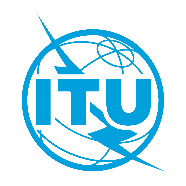 Source: Document 5D/TEMP/895(Rev.1)editedSource: Document 5D/TEMP/895(Rev.1)edited13 July 2023Source: Document 5D/TEMP/895(Rev.1)editedEnglish onlyITU-R Working Party 5DITU-R Working Party 5DLiaison statement to EXTERNAL ORGANIZATIONS engaged in Recommendation ITU-R M.2012 on the schedule for updating Recommendation ITU-R M.2012 to Revision 7Liaison statement to EXTERNAL ORGANIZATIONS engaged in Recommendation ITU-R M.2012 on the schedule for updating Recommendation ITU-R M.2012 to Revision 7Status:	For information and actionContact:	Uwe Löwenstein
	Counsellor, ITU-R SG 5E-mail: 	uwe.loewenstein@itu.int